В Генеральную Прокуратуру Российской Федерации125993, ГСП-3, Россия, Москва ул. Б. Дмитровка, 15аЖалобаВ микрорайоне «Град Московский» (Москва, поселение Московский) складывается  напряжённая обстановка в связи с тем, что стала известна информация о принятом постановлении от 27.06.2012 № 3531 (http://www.adm-vidnoe.ru/documents/11458_post_glavi_lmr_3531.pdf), согласно которому компания ООО «Сфера» получила возможность разработки проекта планировки территории на земельном участке с кадастровым номером 50:21:0110205:402 общей площадью 1,943 га., расположенном вдоль улицы Солнечная в микрорайоне «Град Московский» поселения Московский. Одним из оснований для принятия данного документа послужило ходатайство администрации городского поселения Московский № 1697 исх. от 25.06.2012 г. В документе сказано, что объектом являются многоэтажные жилые дома с гаражным комплексом.Общество с ограниченной ответственностью «Сфера», ИНН 5003096500, Генеральный директор: Космаков Александр Сергеевич, Уставный капитал: 16 500 руб., зарегистрировано 22.09.2011. Учредители: 40 % Козлов Дмитрий Анатольевич 6600 руб. 18.05.2012, 20% Степанова Наталья Николаевна 3300 руб., 20 % Писчиков Сергей Михайлович 3 300 руб., 20 % Космаков Александр Сергеевич 3300 руб. Особенно стоит отметить, что компания ООО «Сфера» была зарегистрирована 22.09.2011, внесена в ЕГРЮЛ 06.07.2012, а постановление, где эта компания с уставным капиталом 16500 рублей фигурирует как застройщик принято 27.06.2012, то есть, до внесения в ЕГРЮЛ. Также возникают вопросы, каким образом и на каких основаниях компания, существующая меньше года, и никакой деятельности не совершающая на протяжении этого времени, получила возможность разработки проекта планировки территории, при этом объектом являются многоэтажные жилые дома с гаражным комплексом. На данный момент по сообщениям жителей на участке с кадастровым номером 50:21:0110205:402 начались работы. Что именно там будет построено – неизвестно. Данные о том, какая организация осуществляет работы, также отсутствуют. Информационного щита рядом со строительной площадкой нет. Сегодня в микрорайон «Град Московский» является одним из самых проблемных с точки зрения плотности застройки и развития дорожно-транспортной инфраструктуры! Жители вынуждены терять часы простаивая в пробках. На протяжении последних лет жители отправили несколько сотен обращений в мэрию Москвы и Префектуру и другие органы власти с требованием построить дороги и наладить движение общественного транспорта.Просим:Провести расследование законности принятия постановления от 27.06.2012 № 3531 о разрешении разработки проекта планировки территории.Выяснить на каком основании администрация поселения Московский ходатайствовала в интересах компании  ООО «Сфера», которая не занималась ранее разработкой проектов планировки территории и застройкой.Выяснить, какая организация на данный момент осуществляет работы на участке с кадастровым номером 50:21:0110205:402, имеется ли разрешение на строительство у этой организации, существует ли план застройки этого участка.Ввиду высокой плотности застройки и катастрофической транспортной ситуации в микрорайоне «Град Московский» не допустить строительства новых многоэтажных жилых домов на территории микрорайона. Дать ответ на данное обращение на указанный ниже почтовый адрес, а также отправить ответ по электронной почте ____________________________. Почтовый адрес:________________________________________________________________________________________________________________________________________________________________________________________________________________________Дата: __________________Подпись: _______________Приложение – копия постановления от 27.06.2012 № 3531 о разрешении разработки проекта планировки территории, размещённого на официальном сайте Администрация Ленинского муниципального района(http://www.adm-vidnoe.ru/documents/11458_post_glavi_lmr_3531.pdf)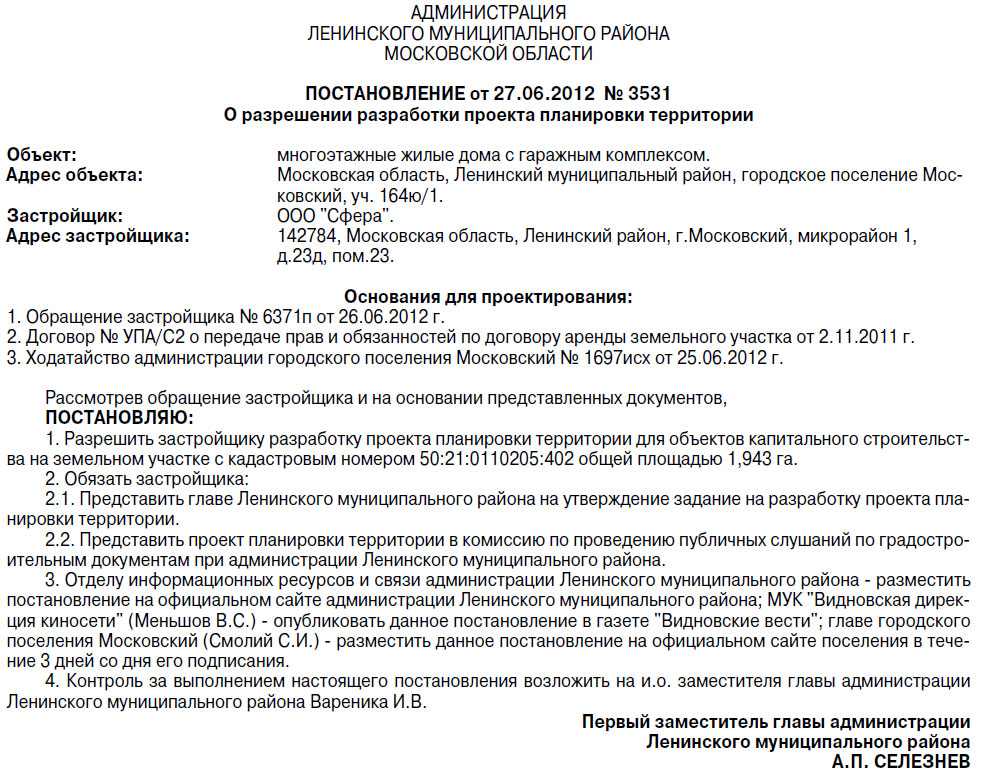 